Příloha č. ke smlouvě č. CU800001490/01.02.2021Písemné informace o odpaduv případě jednorázové nebo první z řady dodávekID partnera (sídlo)název	Státní fond dopravní infrastrukturyadresa	Sokolovská 1955/278190 00 Praha 9IČ	70856508ZÚJ	500216• Uvecfte příslušnou identifikaci daného dodavatele: IČZ ■ Identifikační čtslo zařízeni nebo IČP - identifikační číslo provozovny podle živnostenského zákona, pokud odpad pochází z provozovny, která nemá IČP přiděleno, nutno vyplnit číslo vlastni nebo IČOB - Identifikační číslo obchodníka Činnost mimo pevnou provozovnu se eviduje na ORP/SOP, kde se činnost provádí.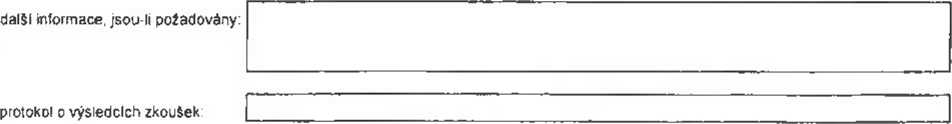 čestně prohlašuji, že:■ všechny informace uvedené v tomto dokumentu jsou pravdivé a úplnés odpadem nelze nakládat jiným způsobem v souladu s hierarchií způsobů nakládání s odpady podle platné legislativybiologicky rozložitelný pódii komunálního odpadu nepřesahuje S07«směsný komunální odpad byl vytříděn o nebezpečné a využitelné složky a komodity určené ke zpětnému odběruRazítko.Příloha č. -ÓKe smlouvě č. CU800001490/01.02.2021Písemné informace o odpaduv případě jednorázové nebo první z řady dodávekID partnera (sídlo)název	Státní fond dopravní infrastrukturyadresa	Sokolovská 1955/278190 00 Praha 9lO	70856508ZÚJ	500216' Uveeňe příslušnou identifikaci daného dodavatele: IČZ ■ Identifikační čisto zařízeni nebo 1ČP - identifikační číslo provozovny podle živnostenského zákona, pokud odpad pochází z provozovny, která nemá IČP přiděleno, nutno vyplnil Číslo vlastní nebo IČOB - Identifikační Číslo obchodníka. Činnost mimo pevnou provozovnu se eviduje na ORP/SOP. kde se činnost provádíkatalogové číslo a kategorie odpadu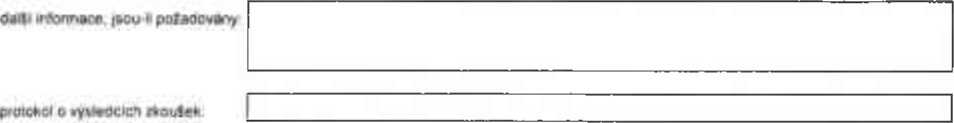 Čestné prohlašuji, že;všechny informace uvedené v tomto dokumentu jsou pravdivě a úplné* s odpadem nelze nakládat jiným způsobem v souladu s hierarchii způsobů nakládáni s odpady podle platné legislativybiologicky rozložitelný podíl komunálního odpadu nepřesahuje 50%směsný komunální odpad byl vytříděn o nebezpečné a využitelné složky a komodity určené ke zpětnému odběruPodpis.Písemné informace o odpadu - vzor ZoQ 27 10.2020 	Příloha č.ž ke smlouvě č. CU800001490/01.02.2021Písemné informace o odpaduv případě jednorázové nebo první z řady dodávekID partnera (sídlo)název	Státní fond dopravní infrastrukturyadresa	Sokolovská 1955/278190 00 Praha 9IČ	70856508ZŮJ	500216ID dodavatele (místo vzniku odpadu)název	Státní fond dopravní infrastrukturyadresa	Sokolovská 1955/278190 00 Praha 9IČ	70856508ZÚJ	500216IČZ/IČP/ SFDIIČOB/ORP*■ Uvetfte příslušnou identifikaci daného dodavatele: IČZ - Identifikační číslo zařízeni nebo IČP ■ identifikační číslo provozovny podle živnostenského zákona, pokud odpad pochází z provozovny, která nemá IČP přiděleno, nutno vyplnit číslo vlastni nebo IČOB - identifikační číslo obchodníka činnost mimo pevnou provozovnu se eviduje na ORP/SOP kde se činnost provádí.katalogové číslo a kategorie odpadu	1|5|Q|1|O|1| I Odalší informace, jsou-li požadovány:protokol o výsledcích zkoušek:Čestně prohlašuji, že:všechny informace uvedené v tomto dokumentu jsou pravdivé a úplnés odpadem nelze nakládat jiným způsobem v souladu s hierarchii způsobů nakládáni s odpady podle platné legislativybiologicky rozložitelný pódii komunálního odpadu nepřesahuje 50%směsný komunální odpad byl vytříděn o nebezpečné a využitelné složky a komodity určené ke zpětnému odběruPodpis: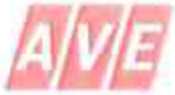 Příloha č. smlouvě č. CU800001490/01.02.2021Písemné informace o odpaduv případě jednorázové nebo první z řady dodávek* Uvedle příslušnou identifikaci daného dodavatele: IČZ - Identifikační čisto zařízení nebo IČP - identifikační číslo provozovny podle živnostenského zákona, pokud odpad pochází z provozovny, která nemá IČP přiděleno, nutno vyplnit číslo vlastni nebo IČOB ■ identifikační čisto obchodníka. Činnost mimo pevnou provozovnu se eviduje na ORP/SOP kde se činnost provádí1 | 5 | 0 | 1 [ 0 | ~7~|r~Onázev druhu odp: sklenené obalydalší informace, jsou-ti požadovány:protokol o výsledcích zkoušek:Čestná prohlašuji, že:všechny informace uvedené v tomto dokumentu Jsou pravdivé a úplnés odpadem nelze nakládat jiným způsobem v souladu s hierarchií způsobů nakládání s odpady podle platné legislativy• biologicky rozložitelný pódii komunálního odpadu nepřesahuje 60%směsný komunální odpad byl vytříděn o nebezpečné a využitelné složky a komodity určené ke zpětnému odbéruPodpiskatalogové číslo a kategorie odpadu:katalogové číslo a kategorie odpadu:2oo301Onázev druhu odpSměsný komunální odpadSměsný komunální odpadSměsný komunální odpadSměsný komunální odpadSměsný komunální odpadSměsný komunální odpadSměsný komunální odpadSměsný komunální odpadSměsný komunální odpadvýčel nebezpečných vlastností:HP1 VýbušnýHP5 Toxický (orgány)HP9 infekčníHP13 SenzibilujícíHP2 Oxidujíc!HP6 Akutně toxickýHP10 TeratogenniHP14 EkotoxíckýHP3 HořlavýHP7 KarcinogenníHP 11 MutagenníHP15 Následně nebezpečnýHP4 DráždivýHP8 ŽíravéHP 12 Uvolňuje plynDalumJméno a příjmení osoby odpovědné za informace v PIOPodpis:výčet nebezpečných vlastnosti:HP1 VýbušnýHP5 Toxický (orgány)HP9 InfekčníHP13 SenzibilujícíHP2 OxidujícíHP6 Akutně toxickýHP10 TeratogennlHP14 EkotoxickýHP3 HořlavýHP7 KarcinogenníHP11 MutagenníHP 15 Následně nebezpečnýHP4 DráždivýHP8 žíravéHP12 Uvolňuje plynnázev druhu odp .Papírové a lepenkové obalyvýčet nebezpečných vlastnosti.HP1 VýbušnýHP5 Toxický (orgány)HP9 infekčníHP13 SenzibilujícíHP2 OxidujícíHP6 Akutně toxickýHP10 TeratogennlHP14 EkotoxickýHP3 HořlavýHP7 KarcinogenníHP 11 MutagenníHP15 Následně nebezpečnýHP4 DráždivýHP8 ŽíravéHP12 Uvolňuje plynID partnera (sídlo)ID partnera (sídlo)ID partnera (sídlo)názevStátní fond dopravní infrastrukturyStátní fond dopravní infrastrukturyadresaSokolovská 1955/278190 00 Praha 9Sokolovská 1955/278190 00 Praha 9rč7085650870856508ZÚJ500216500216ID dodavatele (místo vzniku odpadu)ID dodavatele (místo vzniku odpadu)ID dodavatele (místo vzniku odpadu)ID dodavatele (místo vzniku odpadu)názevnázevStátní fond dopravní infrastrukturyStátní fond dopravní infrastrukturyadresaadresaSokolovská 1955/278 190 00 Praha 9Sokolovská 1955/278 190 00 Praha 91Č1Č7085650870856508ZÚJZÚJ500216500216IČZ/IČP/ IČOB/ORP*IČZ/IČP/ IČOB/ORP*SFDISFDIvýčet nebezpečných vlastností:HP1 VýbušnýHP5 Toxický (orgány)HP9 InfekčníHP13 SenzibilujícíHP2 Oxidujíc!HP6 Akutně toxickýHPlOTeratogennlHP14 EkotoxickýHP3 HořlavýHP7 KarcinogenníHP 11 MutagenníHP 15 Následně nebezpečnýHP4 DráždivýHP8 ŽíravéHP12 Uvolňuje plyn